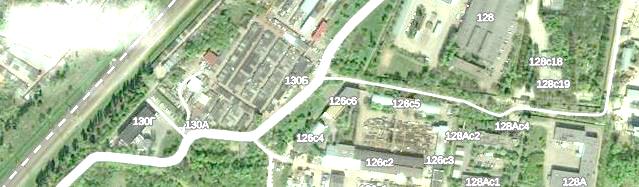 ООО "ТЕХСИГНАЛ" имеет положительный опыт в проектировании и полном оснащении электрооборудованием объектов частного и государственного сектора в России и за её пределами – жилых, складских и офисных помещений, промышленных предприятий и открытых территорий. С их подробным перечнем и характеристиками (во многих случаях – и фотографиями) можно ознакомиться на вкладке Портфолио.Описывая подробнее направления нашей деятельности,  их лучше разделить по техническим функциям устанавливаемого оборудования, а не по этапам работ (проектирование, поставка, монтаж и обслуживание), так как практически всегда клиенту выгоднее заказывать весь комплекс услуг в одной организации, что мы и предлагаем.    Итак, наша компания способна выполнять (или уже выполняла) этот комплекс для решения следующих задач:ремонт или прокладка новых  электропередающих и коммуникационных линийна территориях промышленных предприятий,по городским улицам (воздушные и подземные линии),в коттеджных посёлках, садовых участках и других малонаселённых зонах (воздушные и подземные линии);ремонт или прокладка новой проводки (силовой и коммуникационной)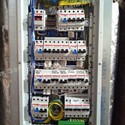 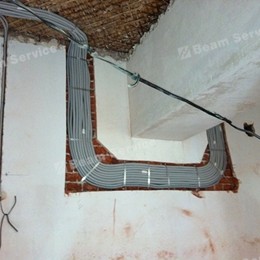 в квартирах и частях жилых зданий,   в офисных и общественных помещениях (торговых, учебных,                                                                                                                                                                                                                                                                                                                                                                                                                                                                                              спортивных, медицинских и т.д.),на промышленных объектах,на транспорте;ремонт или установка новых вводных и распределительных устройств, систем преобразования, коммутации и учёта электроэнергии, защитного отключения, заземления, помехо- и грозозащиты, компенсации реактивной мощности;устройство систем бесперебойного и резервного питания (аккумуляторных и генераторных) – как для отдельных потребителей, так и для целых домов и предприятий, а также ветряных, солнечных, геотермальных и других электростанций;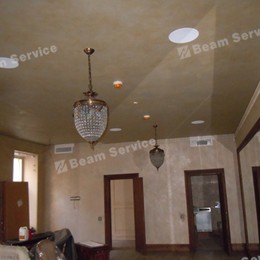 освещение любых помещений и территорийуличное, архитектурное и ландшафтное,основное, местное и интерьерное в жилых и офисных помещениях,для площадок, цехов и рабочих мест на предприятиях,фоновое, акцентное, цветное для витрин и экспозиций,рекламное и декоративное (в том числе – динамическое);устройство квартирных, офисных и промышленных коммуникационных систем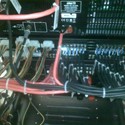 телефония,телевидение,компьютерные сети, домофоны, селекторы,системы радиосвязи,специальные сети предприятий;оборудование территорий и помещений любого типа стационарными конечными устройствами – от штепсельных соединителей до сложных установок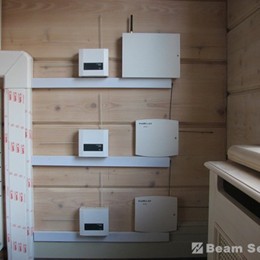 климат-контроля (кондиционеры, вытяжки, котлы, тёплые полы и т.д.),кухонного оборудования,промышленного оборудования (с полным комплектом релейно-защитной аппаратуры),систем безопасности (охранная и пожарная сигнализация и оповещение, АСПТ, видеонаблюдение, контроль доступа и другие устройства),прочей бытовой и промышленной автоматики (акустические, термо-, гидро-, фотореле, механические ворота, двери, ролеты, транспортёры, лифты и т.п.),интегральных комплексов "Умный дом".Поставляется также и нестационарное оборудование.Руководство ООО "ТЕХСИГНАЛ" тщательно следит за всеми изменениями в ПУЭ, СНиПах, государственных и международных стандартах. Допустимость использования новых приборов и материалов, за появлением которых нормативная документация не успевает, немедленно согласуется с местными органами приёмки и сертификации. Постоянно контролируется качество скрытых работ.Отдельно отметим, что квалификация специалистов, техническая и правовая база нашего предприятия позволяют производить монтаж  на открытом воздухе, большой высоте, в помещениях повышенной опасности и особо опасных по риску поражения электрическим током, а также в пожаро- и взрывоопасных зонах всех категорий.Дополнения к примечаниям первой версии (те ТОЖЕ АКТУАЛЬНЫ).1. Масштаб должен быть таким, чтобы 4 первых блока обязательно помещались на первом скрине без прокрутки.2. Ссылка кнопки "Реквизиты" должна вести, конечно, не на сторонний ресурс, а на специальную страничку, на которой не мешало бы сделать заготовку счёта-фактуры, платёжного поручения с реквизитами и т.п. (Наподобие вашего preorder). 3. Картинка-наполнитель блока "Где мы" должна быть фрагментом ВАШЕЙ карты и являться ссылкой на интерактивную карту.4. Как-то бы согласовать: если в документах "ТЕХСИГНАЛ", на печати, на двери офиса – то, может, и в шапке сайта   Beam Service ни к чему? Только сбивать людей... Всё равно никто нынче для входа название домена не печатает5. В "контактах" еще бы хоть один дать (майл, скайп). А то ж только телефон и односторонняя форма...